Pre-existent knowledge8th call of the SIGMA programme - Sub-objective 4: Bilateral cooperation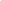 Applicants will normally contribute to the project with their original knowledge, material and technical equipment which they have at their disposal. In order to facilitate the identification and distribution of rights to results, these inputs need to be specifically defined in relation to individual planned results.The entities listed below own or have the right to use the following assets contributed by them for the purposes of the project (e.g. access rights to research infrastructure used for the project), and define their knowledge and skills they bring to the project in relation to the project objective as follows:Note: The information below must not contradict project proposal sections „Technical resources, pre-existent know-how, participants' competencies“ and „Access to output/result“.IN RELATION TO THE PROJECT OBJECTIVE:APPLICANTCONTRIBUTED ASSETS, KNOWLEDGE, KNOW-HOW, ETC.a. Main applicant: b. Other project partner 1: c. Other project partner 2:d. Foreign partner 1:e. Foreign partner 2: